A level History. Paper 1. Theme 4 :  Economy,  trade and empire, 1625–88 Historical Assessment Objectives 1 and 3In a Nutshell: Key Features and conceptual understanding: Content and concepts.Part 1. Agriculture: changes in agricultural techniques; the development of specialised farming and the growth of employment; capital investment in agriculture from 1600 to 1700; the development of national markets. Part 2.Changing trade patterns: the changing cloth trade, including ‘new draperies’ and the impact of Protestant refugees; the growth of London and its impact on economic development; the growth of banking and insurance.  Part 3. The impact of imperial expansion in North America and the Caribbean; the Navigation Acts and the development of mercantilist ideas; effects of Anglo-Dutch commercial rivalry; the role of the East India Company;; the significance of Britain’s control of the triangular trade.   Cracking the Puzzle – Preparing for revision and assessment.In a Nutshell: The key features and conceptsActivity 1 : Introductory hook to Key features and conceptsThink about the collection of visual evidence that you have been asked to consider. Think about the following features: What can we infer from these images about?Activity 2 – On your marks…engaging conceptually with the key features through timeline.The timeline makes many brief references to the events of the period X. Use the timeline to colour code according to Blue      	Lack of challenge/effective repression.Green    	Open opposition and protest.Red         	Serious opposition to threaten the future of the Tsarist state.Key features and conceptual understanding:What do we need to focus on? In studying Theme 4, students need to be aware of significant changes in agriculture and in trade. They should understand the trend towards specialised farming as new markets developed, and the impact of major capital investments in agriculture. They should be aware of changing trade patterns including those developments driven by imperial expansion in North America and the Caribbean. They should understand the impact on the British economy of mercantilist ideas and Britain’s control of the triangular trade. Part 1. Agriculture: changes in agricultural techniques; the development of specialised farming and the growth of employment; capital investment in agriculture from 1600 to 1700; the development of national markets. Activity 1 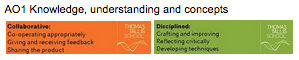 Changes in agricultural techniques, p. 90-92.Activity 2 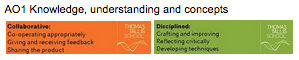 The development of specialised farming and the growth of employment, p.92-93.Activity 3 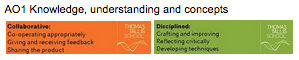 Capital investment in agriculture, p. 94-95.Activity 4 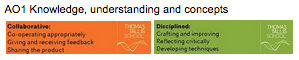 The development of national markets, p. 95-96.Activity 5 Examples Theme 4 :  Economy,  trade and empire, 1625-88.Section A. Understanding of the period in breadth and target content specified in the themes, questions may cross themes, questions cover periods of at least 10 years covering any A01 concepts (causes and consequences, changes and continuity, similarity and difference, significance).EITHER1 To what extent were Economic developments responsible for the problems which faced the monarchy in the years 1625–49, 1640-60, 1649-88? Make specific reference to Agriculture: changes in agricultural techniques; the development of specialised farming and the growth of employment; capital investment in agriculture from 1600 to 1700; the development of national markets.   (Total for Question 1 = 20 marks) OR2 To what extent was Economic developments responsible for political instability in the years 1625–49, 1640-60, 1649-88? Make specific reference to Agriculture: changes in agricultural techniques; the development of specialised farming and the growth of employment; capital investment in agriculture from 1600 to 1700; the development of national markets. (Total for Question 2 = 20 marks)Section B. Understanding of the period in breadth and target content specified in the themes, questions may cross themes, questions cover periods of at least a third of the timespan of the themes covering any A01 concepts (causes and consequences, changes and continuity, similarity and difference, significance).EITHER3 How far do you agree that the British economy was transformed in the years 1625–85, 1642-88? Make specific reference to Agriculture: changes in agricultural techniques; the development of specialised farming and the growth of employment; capital investment in agriculture from 1600 to 1700; the development of national markets. (Total for Question 3 = 20 marks) OR4 How accurate is it to say that Economic developments were fundamental to the discontent faced by the monarchy in the years 1625–85, 1642-88? Make specific reference to Agriculture: changes in agricultural techniques; the development of specialised farming and the growth of employment; capital investment in agriculture from 1600 to 1700; the development of national markets. (Total for Question 4 = 20 marks)Part 2. Changing trade patterns: the changing cloth trade, including ‘new draperies’ and the impact of Protestant refugees; the growth of London and its impact on economic development; the growth of banking and insurance.  Activity 1 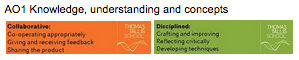 The changing cloth trade, including ‘new draperies’ and the impact of Protestant refugees, p. 96-97.Activity 2 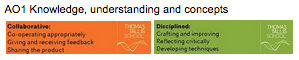 The growth of London and its impact on economic development, p. 98.Activity 3 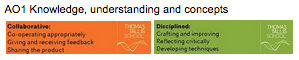 The growth of banking and insurance, p. 99-102.Activity 4 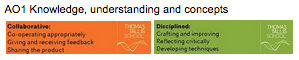  Examples Theme 4 :  Economy,  trade and empire, 1625-88.Section A. Understanding of the period in breadth and target content specified in the themes, questions may cross themes, questions cover periods of at least 10 years covering any A01 concepts (causes and consequences, changes and continuity, similarity and difference, significance).EITHER1 To what extent were Economic developments responsible for the problems which faced the monarchy in the years 1625–49, 1640-60, 1649-88? Make specific reference to Changing trade patterns: the changing cloth trade, including ‘new draperies’ and the impact of Protestant refugees; the growth of London and its impact on economic development; the growth of banking and insurance. (Total for Question 1 = 20 marks) OR2 To what extent was Economic developmentsresponsible for political instability in the years 1625–49, 1640-60, 1649-88? Make specific reference to Changing trade patterns: the changing cloth trade, including ‘new draperies’ and the impact of Protestant refugees; the growth of London and its impact on economic development; the growth of banking and insurance.  (Total for Question 2 = 20 marks)Section B. Understanding of the period in breadth and target content specified in the themes, questions may cross themes, questions cover periods of at least a third of the timespan of the themes covering any A01 concepts (causes and consequences, changes and continuity, similarity and difference, significance).EITHER3 How far do you agree that the British economy was transformed in the years 1625–85, 1642-88? Make specific reference to Changing trade patterns: the changing cloth trade, including ‘new draperies’ and the impact of Protestant refugees; the growth of London and its impact on economic development; the growth of banking and insurance. (Total for Question 3 = 20 marks) OR4 How accurate is it to say that Economic developments were fundamental to the discontent faced by the monarchy in the years 1625–85, 1642-88? Make specific reference to Changing trade patterns: the changing cloth trade, including ‘new draperies’ and the impact of Protestant refugees; the growth of London and its impact on economic development; the growth of banking and insurance. (Total for Question 4 = 20 marks)Part 3. The impact of imperial expansion in North America and the Caribbean; the Navigation Acts and the development of mercantilist ideas; effects of Anglo-Dutch commercial rivalry; the role of the East India Company;; the significance of Britain’s control of the triangular trade. Activity 1 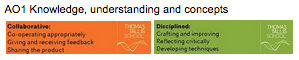  The significance of North America and Jamaica, p. 103-105.Activity 2 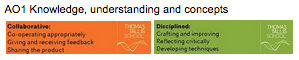  The Navigation Acts and the development of mercantilism, p. 105-106.Activity 3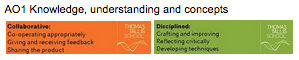  The effects of Anglo-Dutch commercial rivalry, p. 106-109. Activity 4 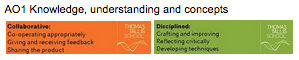  The role of the East India Company, p. 109-110.Activity 5 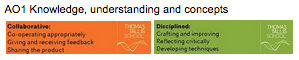  The significance of British control of the triangular trade, p. 110-111.Activity 6 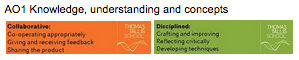  Examples Theme 4 :  Economy,  trade and empire, 1625-88.Section A. Understanding of the period in breadth and target content specified in the themes, questions may cross themes, questions cover periods of at least 10 years covering any A01 concepts (causes and consequences, changes and continuity, similarity and difference, significance).EITHER1 To what extent were Economic developments responsible for the problems which faced the monarchy in the years 1625–49, 1640-60, 1649-88? Make specific reference to The impact of imperial expansion in North America and the Caribbean; the Navigation Acts and the development of mercantilist ideas; effects of Anglo-Dutch commercial rivalry; the role of the East India Company;; the significance of Britain’s control of the triangular trade. (Total for Question 1 = 20 marks) OR2 To what extent was Economic developments responsible for political instability in the years 1625–49, 1640-60, 1649-88? Make specific reference to The impact of imperial expansion in North America and the Caribbean; the Navigation Acts and the development of mercantilist ideas; effects of Anglo-Dutch commercial rivalry; the role of the East India Company;; the significance of Britain’s control of the triangular trade.  (Total for Question 2 = 20 marks)Section B. Understanding of the period in breadth and target content specified in the themes, questions may cross themes, questions cover periods of at least a third of the timespan of the themes covering any A01 concepts (causes and consequences, changes and continuity, similarity and difference, significance).EITHER3 How far do you agree that the British economy was transformed in the years 1625–85, 1642-88? Make specific reference to The impact of imperial expansion in North America and the Caribbean; the Navigation Acts and the development of mercantilist ideas; effects of Anglo-Dutch commercial rivalry; the role of the East India Company;; the significance of Britain’s control of the triangular trade. (Total for Question 3 = 20 marks) OR4 How accurate is it to say that Economic developments were fundamental to the discontent faced by the monarchy in the years 1625–85, 1642-88? Make specific reference to The impact of imperial expansion in North America and the Caribbean; the Navigation Acts and the development of mercantilist ideas; effects of Anglo-Dutch commercial rivalry; the role of the East India Company;; the significance of Britain’s control of the triangular trade. (Total for Question 4 = 20 marks)Cracking the Puzzle: Preparing for Revision and AssessmentActivity 1 : Complete Trigger Memory Activity  using your background notes. An explanation on how to complete this is in your guidance booklet.Activity 2 : There are many excellent websites which can be used to revisit the material covered so far. You should download some of these resources to supplement your main areas of note taking in this period. These include -Agriculture: changes in agricultural techniques; the development of specialised farming and the growth of employment; capital investment in agriculture from 1600 to 1700; the development of national markets. Changing trade patterns: the changing cloth trade, including ‘new draperies’ and the impact of Protestant refugees; the growth of London and its impact on economic development; the growth of banking and insurance. The impact of imperial expansion in North America and the Caribbean; the Navigation Acts and the development of mercantilist ideas; effects of Anglo-Dutch commercial rivalry; the role of the East India Company;; the significance of Britain’s control of the triangular trade.          Activity 3 Paper 1 AS and A Level Section ASection A Technique  AS Level Cause or consequence 40 minutes. Three main parts.2 mins planning for top 3 factors, 5 top points for each, and relative significance.Introduction. X certainly made a significant contribution to Q, along with Y and Z. It is argued that whilst the interaction of these factors were responsible for Q, Z was the most significant factor. 2 minutesPart 1 X made a significant contribution to Q. Top 5 points, however it was not sufficient to cause Q without Y and Z because. Its overall contribution was to provide an important stimulus by...10 minutesPart 2 Y made a more significant contribution to Q. Top 5 points, however it was not sufficient to cause Q without X and Z because. Its overall contribution was to provide an important stimulus by...10 minutesPart 3 Z made the most significant contribution to Q. Top 5 points, however it was not sufficient to cause Q on its own without the interaction of X and Y because. It was however the most significant contribution to Q because...10 minutes Conclusion The essential interaction of factors along with their relative significance is finally commented upon. 6 minsSection A Technique A Level All concepts 40 minutes. Two main parts.The stems‘ How far...’,‘To what extent did/was...’,‘How accurate is it to say that...’will be used in Sections A and B. The initial stem used at AS can be followed by a range of concept targets, and at A level a wider range of stem variants will be used. Additionally, more nuanced or complex judgements are required at A level,for example an A level question might ask whether it could be called a‘ transformation’. AS questions are less likely to use adjectival/adverbial qualifiers: they are more likely to ask about ‘features’ of an era (rather than‘ fundamental features’) and are less likely to require two aspects of content to be related together. So AS questions are more likely to ask how far a policy ‘failed’ (rather than ask if it‘ failed to meet its aims’); and how far a country ‘benefited’ from a course of action (rather than how far the ‘benefits outweighed the drawbacks’).You will be able to find a full range of suggested writing techniques for all concepts for A Level Section A on the following link. A Level Section A and B Thinking and Writing Technique for all concepts.Activity 4 Paper 1 AS and A Level Section BSection B Technique for AS and A Level 40 minutesIn Section B AS, the following three stems are used:●How far.../significant.../important was...? ●To what extent did/was...?●How accurate is it to say that...?Any of the three can be used to target any of the concepts. Here the student must recognise whether the statement which follows requires a judgement about change, causation, consequence, significance or the extent of similarity/difference.2 mins planning for top 3 factors, 5 top points for each, and relative significance.Introduction. X certainly made a significant contribution to Q, along with Y and Z. It is argued that whilst the interaction of these factors were responsible for Q, Z was the most significant factor. 2 minutesPart 1 X made a significant contribution to Q. Top 5 points, however it was not sufficient to cause Q without Y and Z because. Its overall contribution was to provide an important stimulus by...10 minutesPart 2 Y made a more significant contribution to Q. Top 5 points, however it was not sufficient to cause Q without X and Z because. Its overall contribution was to provide an important stimulus by...10 minutesPart 3 Z made the most significant contribution to Q. Top 5 points, however it was not sufficient to cause Q on its own without the interaction of X and Y because. It was however the most significant contribution to Q because...10 minutes Conclusion The essential interaction of factors along with their relative significance is finally commented upon. 6 minsSection B Technique A Level All concepts 40 minutes. Two main parts.The stems‘ How far...’,‘To what extent did/was...’,‘How accurate is it to say that...’will be used in Sections A and B. The initial stem used at AS can be followed by a range of concept targets, and at A level a wider range of stem variants will be used. Additionally, more nuanced or complex judgements are required at A level,for example an A level question might ask whether it could be called a‘ transformation’. AS questions are less likely to use adjectival/adverbial qualifiers: they are more likely to ask about ‘features’ of an era (rather than‘ fundamental features’) and are less likely to require two aspects of content to be related together. So AS questions are more likely to ask how far a policy ‘failed’ (rather than ask if it‘ failed to meet its aims’); and how far a country ‘benefited’ from a course of action (rather than how far the ‘benefits outweighed the drawbacks’).You will be able to find a full range of suggested writing techniques for all concepts for A Level Section B on the following link. A Level Section A and B Thinking and Writing Technique for all conceptsPast Questions Section A. Understanding of the period in breadth and target content specified in the themes, questions may cross themes, questions cover periods of at least 10 years covering any A01 concepts (causes and consequences, changes and continuity, similarity and difference, significance).EITHER1 To what extent were Economic developments responsible for the problems which faced the monarchy in the years 1625–49, 1640-60, 1649-88? Make specific reference to economic and social developments.(Total for Question 1 = 20 marks) OR2 To what extent was Economic developments responsible for political instability in the years 1625–49, 1640-60, 1649-88? Make specific reference to economic and social developments. (Total for Question 2 = 20 marks)Section B. Understanding of the period in breadth and target content specified in the themes, questions may cross themes, questions cover periods of at least a third of the timespan of the themes covering any A01 concepts (causes and consequences, changes and continuity, similarity and difference, significance).EITHER3 How far do you agree that the British economy was transformed in the years 1625–85, 1642-88? Make specific reference to economic and social developments.(Total for Question 3 = 20 marks) OR4 How accurate is it to say that Economic developments were fundamental to the discontent faced by the monarchy in the years 1625–85, 1642-88? Make specific reference to economic and social developments.(Total for Question 4 = 20 marks)June 2016Section AEITHER1? (Total for Question 1 = 20 marks)OR2 ? (Total for Question 2 = 20 marks)Section BEITHER3 ? (Total for Question 3 = 20 marks)OR4 ? (Total for Question 4 = 20 marks)June 2017June 2018Markscheme 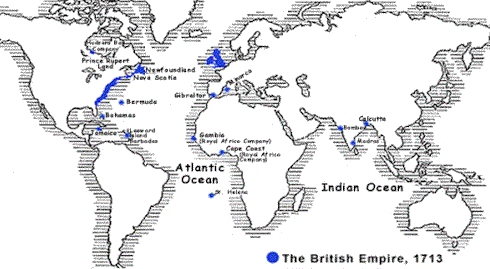 Map of the British Empire in 17134 Economy,  trade and empire, 1625–88Agriculture: changes in agricultural techniques; the development of specialised farming and the growth of employment; capital investment in agriculture from 1600 to 1700; the development of national markets. Changing trade patterns: the changing cloth trade, including ‘new draperies’ and the impact of Protestant refugees; the growth of London and its impact on economic development; the growth of banking and insurance. The impact of imperial expansion in North America and the Caribbean; the Navigation Acts and the development of mercantilist ideas; effects of Anglo-Dutch commercial rivalry; the role of the East India Company;; the significance of Britain’s control of the triangular trade.               Memory Retrieval strategies and timingsAgricultureA       changes in agricultural techniques. 1 HourSF       the development of specialised farming and the growth of employment.1 HourIA       capital investment in agriculture.1 HourNM      the development of national markets.1 HourTradeCT       the changing cloth trade, including ‘new draperies’ and the impact of Protestant refugees.1 HourL       the growth of London and its impact on economic development.1 HourBI       the growth of banking and insurance..1 HourEmpireNAJ       the significance of North America and Jamaica.1 HourNA       the Navigation Acts and the development of mercantilism.1 HourAvD       effects of Anglo-Dutch commercial rivalry.1 HourEIC      the role of the East India Company.1 HourTT      the significance of British control of the triangular trade.1 HourRole 1: Textbook Researcher and scribe.Role 1: Textbook Researcher and scribe.Changes in agricultural techniquesEnclosureFarming techniquesWater meadowsRole 2: Website ResearcherRole 3: Youtube ResearcherRole 4: Picture ResearcherRole 4: Picture ResearcherRole 4: Picture ResearcherRole 4: Picture ResearcherRole 5: Group Analysis on extent of change and Presenter.Role 1: Textbook Researcher and scribe.Role 1: Textbook Researcher and scribe.Specialised farmingGrowth of employmentRole 2: Website ResearcherRole 3: Youtube ResearcherRole 4: Picture ResearcherRole 4: Picture ResearcherRole 4: Picture ResearcherRole 4: Picture ResearcherRole 5: Group Analysis on extent of change and Presenter.Role 1: Textbook Researcher and scribe.Role 1: Textbook Researcher and scribe.Capital investment in agriculture 1Capital investment in agriculture 2Role 2: Website ResearcherRole 3: Youtube ResearcherRole 4: Picture ResearcherRole 4: Picture ResearcherRole 4: Picture ResearcherRole 4: Picture ResearcherRole 5: Group Analysis on extent of change and Presenter.Role 1: Textbook Researcher and scribe.Role 1: Textbook Researcher and scribe.The development of national markets 1The development of national markets 2Role 2: Website ResearcherRole 3: Youtube ResearcherRole 4: Picture ResearcherRole 4: Picture ResearcherRole 4: Picture ResearcherRole 4: Picture ResearcherRole 5: Group Analysis on extent of change and Presenter.Role 1: Textbook Researcher and scribe.Role 1: Textbook Researcher and scribe.The changing cloth tradeThe growth of the domestic system‘New draperies’ and Protestant immigrationRole 2: Website ResearcherRole 3: Youtube ResearcherRole 4: Picture ResearcherRole 4: Picture ResearcherRole 4: Picture ResearcherRole 4: Picture ResearcherRole 5: Group Analysis on extent of change and Presenter.Role 1: Textbook Researcher and scribe.Role 1: Textbook Researcher and scribe.The growth of London and its impact on economic development 1The growth of London and its impact on economic development 2BankingRole 2: Website ResearcherRole 3: Youtube ResearcherRole 4: Picture ResearcherRole 4: Picture ResearcherRole 4: Picture ResearcherRole 4: Picture ResearcherRole 5: Group Analysis on extent of change and Presenter.Role 1: Textbook Researcher and scribe.Role 1: Textbook Researcher and scribe.The growth of banking and insuranceMoney scrivenersGoldsmith-bankersMarine insuranceFire insuranceRole 2: Website ResearcherRole 3: Youtube ResearcherRole 4: Picture ResearcherRole 4: Picture ResearcherRole 4: Picture ResearcherRole 4: Picture ResearcherRole 5: Group Analysis on extent of change and Presenter.Role 1: Textbook Researcher and scribe.Role 1: Textbook Researcher and scribe.North America 1North America 2The Caribbean 1The Caribbean 2Role 2: Website ResearcherRole 3: Youtube ResearcherRole 4: Picture ResearcherRole 4: Picture ResearcherRole 4: Picture ResearcherRole 4: Picture ResearcherRole 5: Group Analysis on extent of change and Presenter.Role 1: Textbook Researcher and scribe.Role 1: Textbook Researcher and scribe. The Navigation Acts and the development of mercantilism 1 The Navigation Acts and the development of mercantilism 2Role 2: Website ResearcherRole 3: Youtube ResearcherRole 4: Picture ResearcherRole 4: Picture ResearcherRole 4: Picture ResearcherRole 4: Picture ResearcherRole 5: Group Analysis on extent of change and Presenter.Role 1: Textbook Researcher and scribe.Role 1: Textbook Researcher and scribe.Early rivalry 1Early rivalry 2Anglo-Dutch Wars 1Anglo-Dutch Wars 2The end of Anglo-Dutch rivalryRole 2: Website ResearcherRole 3: Youtube ResearcherRole 4: Picture ResearcherRole 4: Picture ResearcherRole 4: Picture ResearcherRole 4: Picture ResearcherRole 5: Group Analysis on extent of change and Presenter.Role 1: Textbook Researcher and scribe.Role 1: Textbook Researcher and scribe.The role of the East India Company 1The role of the East India Company 2Role 2: Website ResearcherRole 3: Youtube ResearcherRole 4: Picture ResearcherRole 4: Picture ResearcherRole 4: Picture ResearcherRole 4: Picture ResearcherRole 5: Group Analysis on extent of change and Presenter.Role 1: Textbook Researcher and scribe.Role 1: Textbook Researcher and scribe.The significance of British control of the triangular trade 1The significance of British control of the triangular trade 2Role 2: Website ResearcherRole 3: Youtube ResearcherRole 4: Picture ResearcherRole 4: Picture ResearcherRole 4: Picture ResearcherRole 4: Picture ResearcherRole 5: Group Analysis on extent of change and Presenter.AS LevelA LevelL1 1–4• Simple or generalised statements are made about the topic. • Some accurate and relevant knowledge is included, but it lacks range and depth and does not directly address the question. • The overall judgement is missing or asserted. • There is little, if any, evidence of attempts to structure the answer and the answer overall lacks coherence and precision.L1 1–3L2 5–10• Descriptive statements are made about key features of the period which are relevant to the topic in general terms, but they display limited analysis and are not clearly shown to relate to the question. • Mostly accurate and relevant knowledge is included, but it lacks range or depth and has only implicit links to the demands and conceptual focus of the question. • An overall judgement is given but with limited substantiation and the criteria for judgement are left implicit. • The answer shows some attempts at organisation, but most of the answer is lacking in coherence, clarity and precision.L2 4–7 L3 11–16• Descriptive passages are included, but there is some analysis and an attempt to explain links between the relevant key features of the period and the question. • Mostly accurate and relevant knowledge is included to demonstrate some understanding of the demands and conceptual focus of the question, but material lacks range or depth. • Attempts are made to establish criteria for judgement and to relate the overall judgement to them, although with weak substantiation. • The answer shows some organisation. The general trend of the argument is clear, but parts of it lack logic, coherence and precision.L3 8–12L4 17–20• Key issues relevant to the question are explored by an analysis of the relationships between key features of the period, although treatment of issues may be uneven. • Sufficient knowledge is deployed to demonstrate understanding of the demands and conceptual focus of the question, and to meet most of its demands. • Valid criteria by which the question can be judged are established and applied in the process of coming to a judgement. Although some of the evaluations may be only partly substantiated, the overall judgement is supported. • The answer is generally well organised. The argument is logical and is communicated with clarity, although in a few places it may lack coherence and precision. L4 13–16• Key issues relevant to the question are explored by a sustained analysis of the relationships between key features of the period. • Sufficient knowledge is deployed to demonstrate understanding of the demands and conceptual focus of the question, and to respond fully to its demands. • Valid criteria by which the question can be judged are established and applied and their relative significance evaluated in the process of reaching and substantiating the overall judgement. • The answer is well organised. The argument is logical and coherent throughout . L5 17–20